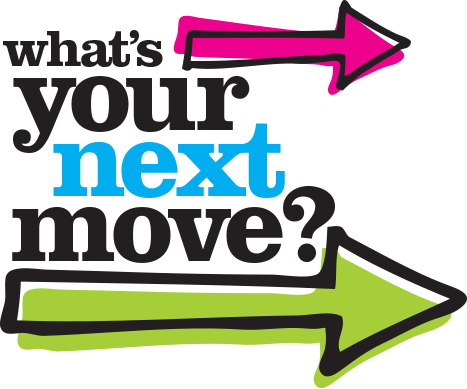 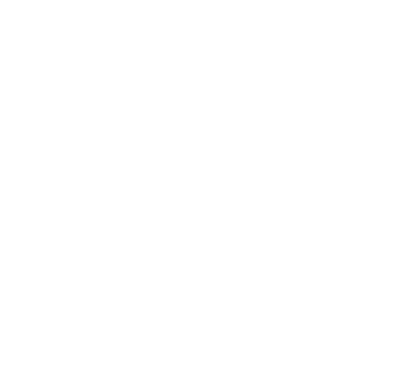 We are making changes to the Community Youth Work Service in Epsom & Ewell. We want to find out what you think about our plans and your ideas of how we can do things better. What is the Community Youth Work Service?The Community Youth Work Service (CYWS) helps young people to be more employable by building their resilience, developing their skills and improving their wellbeing through youth work. Youth work is often delivered from youth centres, but youth workers also work in the places where young people meet, for example in local parks. In Epsom & Ewell, the youth centres are The Focus and The Edge. Youth work is a way of working with young people that is voluntary (young people choose to get involved) and helps them to develop their skills, knowledge and confidence so that they can reach their goals. Young people are encouraged to plan and run activities and their youth centres with the youth workers. It is available to all young people, especially young people who need support the most. The Service will run a range of activities for young people including group projects, one to one support and open access (drop ins). Young people who need extra support will be able to receive Early Help.The service will work in partnership with other organisations to provide more activities for young people. What do young people get out of being involved?Young people gain the skills and attitudes they need to join the workforce e.g. communication, working with other people, leadership and other practical skillsYoung people are more resilient (they have physical, emotional and social wellbeing which means they can bounce back when things are hard)Young people are safer in their communities Young people can make informed decisions about their health, education, careers and the things they do in their free time and know where to get help if they need it. Young people are more active members of their communities, will have positive role models and be involved in making decisions about the things that are important to them.  Why do changes need to be made?We want to use the money we have for youth work to make the biggest difference to young people. In particular this means helping them to prepare for work and their adult lifeTo do this we need to divide the money we have fairly between different parts of Surrey to make sure that the young people who need support the most get itThere is less money available for Services for Young People overall. This means we need to find ways of delivering youth work that make the most of the money we have.How have we decided how to make the changes?We have worked out what the issues are that affect young people and stop them from achieving their goals and where the young people live who need support the most. We have done this by looking at statistics and a range of information. We have also asked young people, youth workers, local councillors and other people who work in local communities. This has helped us to work out how to share the money out across Surrey. From April 2015 the amount of money given to each borough/ district depends on how many young people need the support. This is called the Resource Allocation System (RAS). What changes are being made to the CYWS?We are not planning to close any youth centresMoving some of the youth work to new places:For many years youth work has been run in the places where youth centres happen to have been built. Many of the youth centres are in the right places. Some of them are not.  The plan is to move some of the youth work to the places where the young people who need it the most live. This would mean that some youth centres would run fewer activities for young people than they do now, whilst other communities would get more. Involving other people in our work:We would like to get other people involved in running projects and activities for young people so that more of them can benefit. We think that there should be 4 different ways of running our services in each borough or district.  The SCC (Surrey County Council) Hub would be where most of the youth workers paid for by the CYWS would work and it would be in the place where most young people who need youth work live. The SCC Spoke would be where some CYWS staff are based. The Partnership Spoke would be run with a community group or organisation from the Voluntary, Community and Faith Sector (VCFS) so staff from the CYWS and the other organisation would work there. In areas of lower need where we have a youth centre, we hope to work with VCFS to continue to deliver from the centre. As a result of the needs assessment and consultation we have done with young people, the local Youth Task Group and other people who work in Epsom & Ewell, we think the Community Youth Work Service should work most in:WatersedgeLongmeadeEpsom town centreWe think that the most important issues for young people in Epsom & Ewell are:Some young people are living in povertyYoung people are at risk of not going into education, employment or training when they leave school at the end of year 11Health issues, particularly drugs and alcohol, mental health and emotional wellbeing and smokingThere is a link between deprivation and school achievement and attainment in the boroughOffending and anti-social behaviour by young people and adults is an issue in some places (especially in Court, Town and Ruxley)There are high levels of domestic abuse reported in some places. . 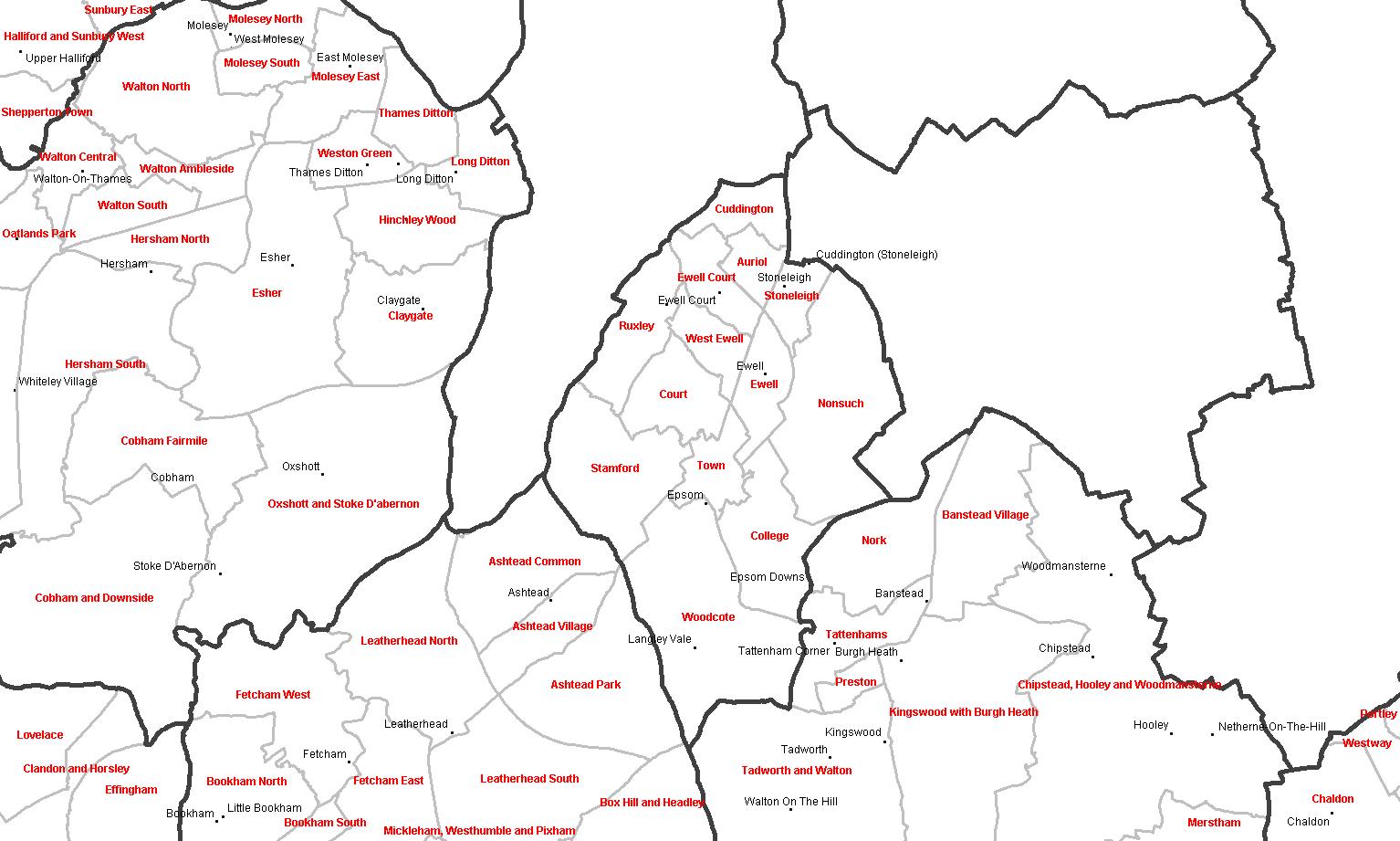 The table below shows what we ran for young people in Epsom & Ewell during 2014-15:For 2015-16, we think that the hours of youth work we have should be divided up like this:What do you think of our plans?Please let us know by answering these questions by 28th August 2015:Do you think we should put youth workers in the areas where they are needed the most?Yes 		No Do you think we have chosen the right places where youth work would make the most difference to young people? Yes 		No Please tell us why you agree or not.Have we missed any communities that you think we should be looking at?The table below shows how many hours we plan to deliver in each community by youth workers paid by Surrey County Council. If you think we should do this differently, please tell us how. Remember that if more hours are put in one area, there will need to be less somewhere else.If you think we should do different things to meet the needs of young people in Epsom & Ewell, please tell us. Please tell us why you think this will be better for young people in Epsom & EwellDo you think we have worked out the biggest issues that are affecting young people in Epsom & Ewell?Yes 		No If no, please tell us what you think the biggest issues are:Is there anything else you would like to say about our plans?If you would like to get involved in the CYWS? If so, please give us your contact details here:Name:Email: What are the next steps?There will be a public meetings when there will be a presentation about the plans described in this here. You are welcome to come and share your thoughts with the team.The CYWS will work with young people during the consultation period to make sure their voices are heard and in particular, centre steering groups will be involved. The consultation in Epsom & Ewell finishes on 28th August 2015. All of the feedback will be looked at and put into a report with ideas of how our plans may need to change.The Local Committee will look at the report in September 2015 to help it make a decision about how we will use the money and staffing we have in the borough/ districtWe will put the report and the final decisions onto www.surreysays.co.uk by 31st October 2015. If you would like to talk to someone about the plans for the CYWS, please contact:Zareena Linney-Waine, Senior Practitioner for Epsom & Ewell, zareena.linney@surreycc.gov.uk 1.4.14 – 31.3.15 1.4.14 – 31.3.15 AreaWhat we didHours of delivery (per week)The EdgeOpen access (drop-in)2.5The EdgeDuke of Edinburgh Award Scheme2.5The EdgeProject session2.5LongmeadOutreach work2FocusMusic project 9FocusEpsom Youth Theatre3FocusBabysitting courses2.5FocusThe Voice (Steering Group2FocusMedia project31.4.15 – 31.3.16 1.4.15 – 31.3.16 AreaHours of SCC Delivery (per week)Type of activity and what it will doWatersedge2.5Open access (drop in)Watersedge2.5 Open access with a focus on diverting young people from crime and anti-social behaviourWatersedge2.5 Duke of Edinburgh AwardWatersedge2.5Open access with focus on healthLongmead- Court Ward2.5OutreachFocus 12Targeted music sessions (writing, performance, recording)Focus 3Epsom Youth TheatreFocus 2.5Open access (drop-in)Focus 2Project sessions (including babysitting course)Focus 2The Voice (youth governance group)Borough wide3Project sessions (e.g. photography)Borough wide5One to one: Support for individual young people (Early Help)We think
 (hours per week)You think
 (hours per week)Watersedge10Focus21.5Longmead2.5Borough wide8Total421.4.15 – 31.3.16 AreaType of activity and what it will doWatersedgeFocusLondmead Borough wide